Hero’s diary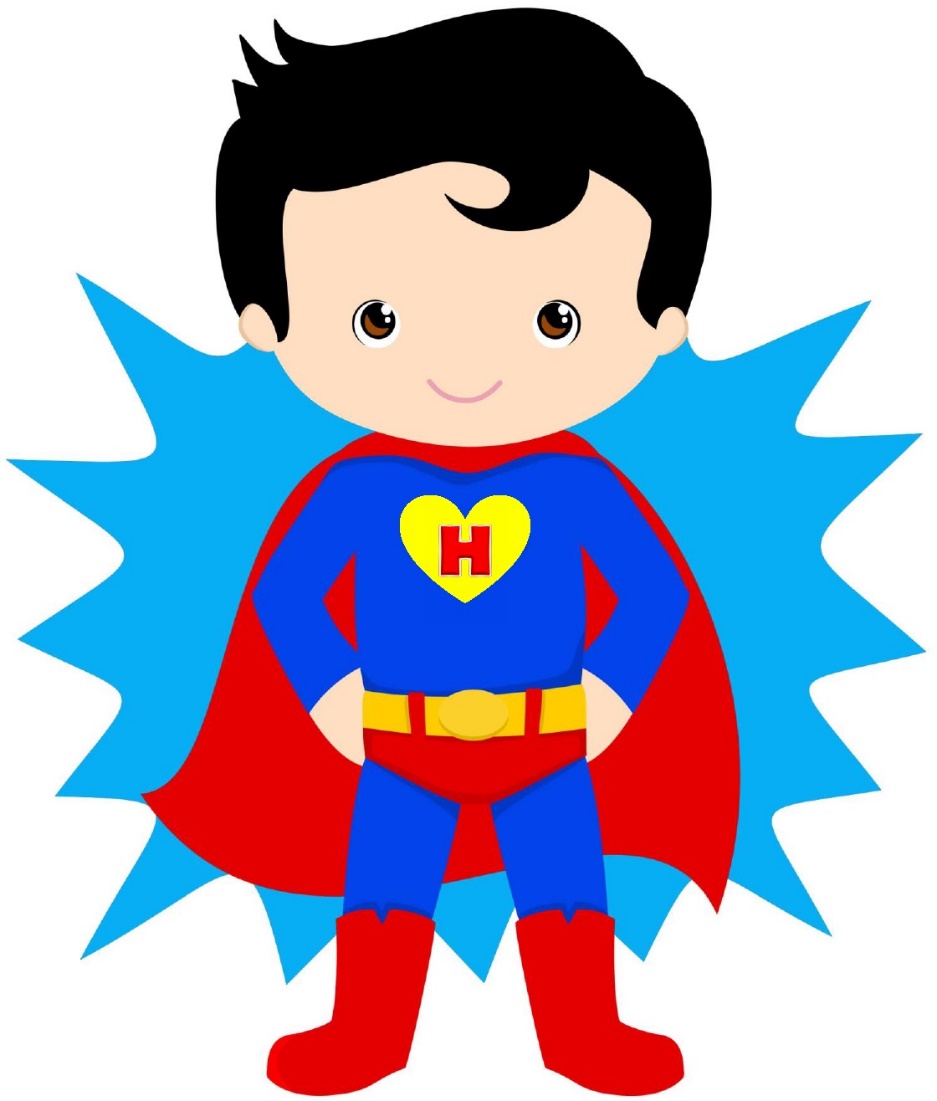 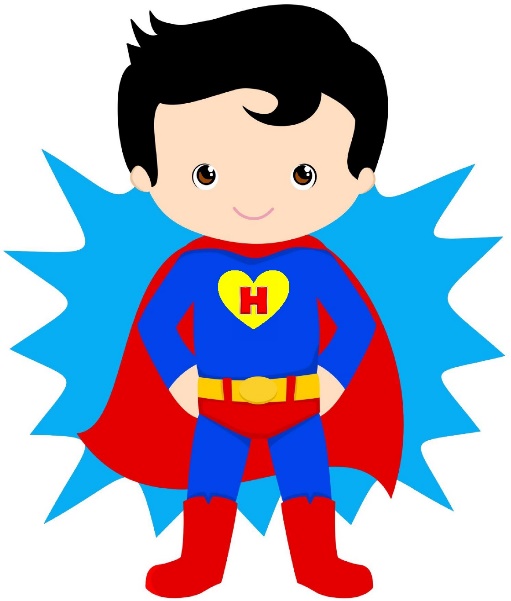 ThIS is me – new hero!Name:Year of birth:About me:I save the PlanetI help and make others happyBetter me, better WorldMy heroic deeds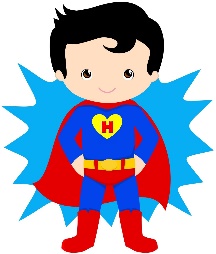 Date:			What I did and how I did it:Why I decided to do this deed:How it helped:How I felt when I accomplished it :I clean a forestEnvironmental campaignI save waterI recycleI do not pollute the PlanetI help older peopleI help younger onesI help classmatesI help animalsI help ill peopleI trainI eat healthy foodI read booksI learn something newI succeeded 